Dit formulier inleveren in de postvak klachtencommissie(kantine) en/of via e-mail: klachtencommissie@pkc85.nl.
Voetbalvereniging PKC’85 * = Verplicht veld.                              Meldingsformulier Conflicten / Incidenten PKC’85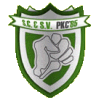                               Meldingsformulier Conflicten / Incidenten PKC’85                        Melder / inzender conflict / incident                         Melder / inzender conflict / incident *NaamAdresPostcode / Woonplaats*Telefoon*Datum conflict/incident*Bij het conflict / incident betrokken lid/ leden die gedragsregels heeft/ hebben overtreden*Indien spelend lid, vermeld teamKorte omschrijving van hetgeen is voorgevallenDatum ondertekening formulierBij inzending per mail  e-mail adres vermeldenAdvies Klachtencommissie